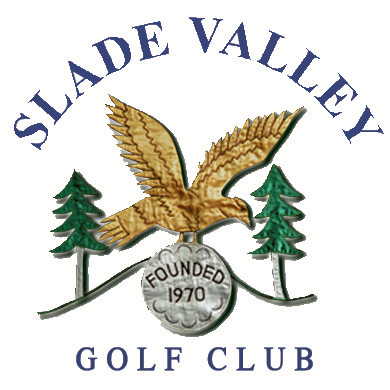 Name: 		_____________________________Home Address:	_____________________________			_____________________________			_____________________________ Phone No.:  		_____________________________ E-Mail: 		_____________________________Current Club/ Society (If any):  	_____________________________ Handicap (If any):	_____ Membership Category:		______________Date of Birth:	____________________Signature:		_____________________________Notes:Your Application Form will be on display on Members Board for 2 weeksJoint Committee will approve Application, after consideration of any feedback from MembersWhen approved, a member of the Joint Committee will meet with you to finalise application, review club rules, and finalise paymentTerms and Conditions Apply